Surface Go Features (Basic)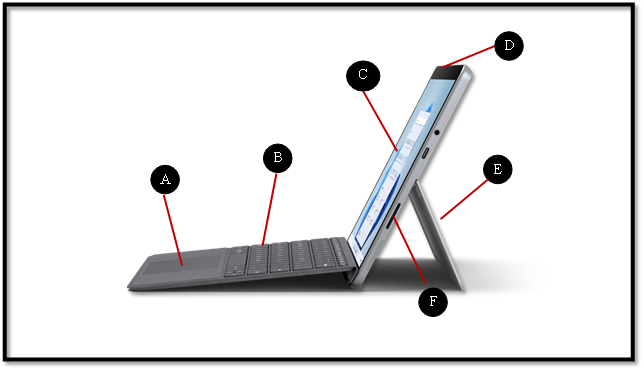 Source: https://www.microsoft.com/en-us/d/surface-go-3/904h27d0cbwn?rtc=1&activetab=pivot:overviewtabtouchpad or trackpadkeyboardtouchscreenpower buttonkickstandcharging portSurface Go Features (Advanced)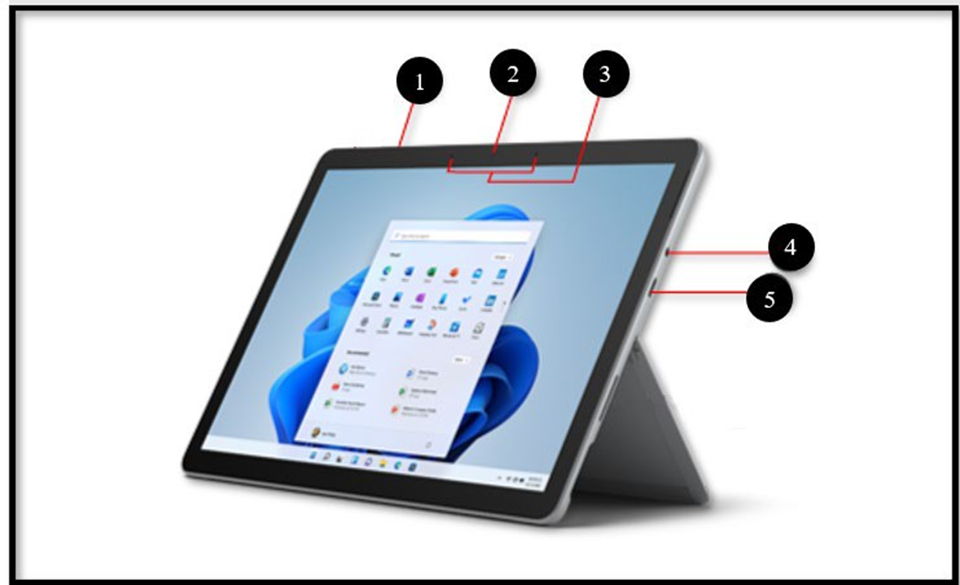 Source:  https://support.microsoft.com/en-us/surface/surface-go-3-features-1ef2c926-4de1-46c9-a159-9fcb13992509volumecameramicrophoneheadphone jackUSB-C port